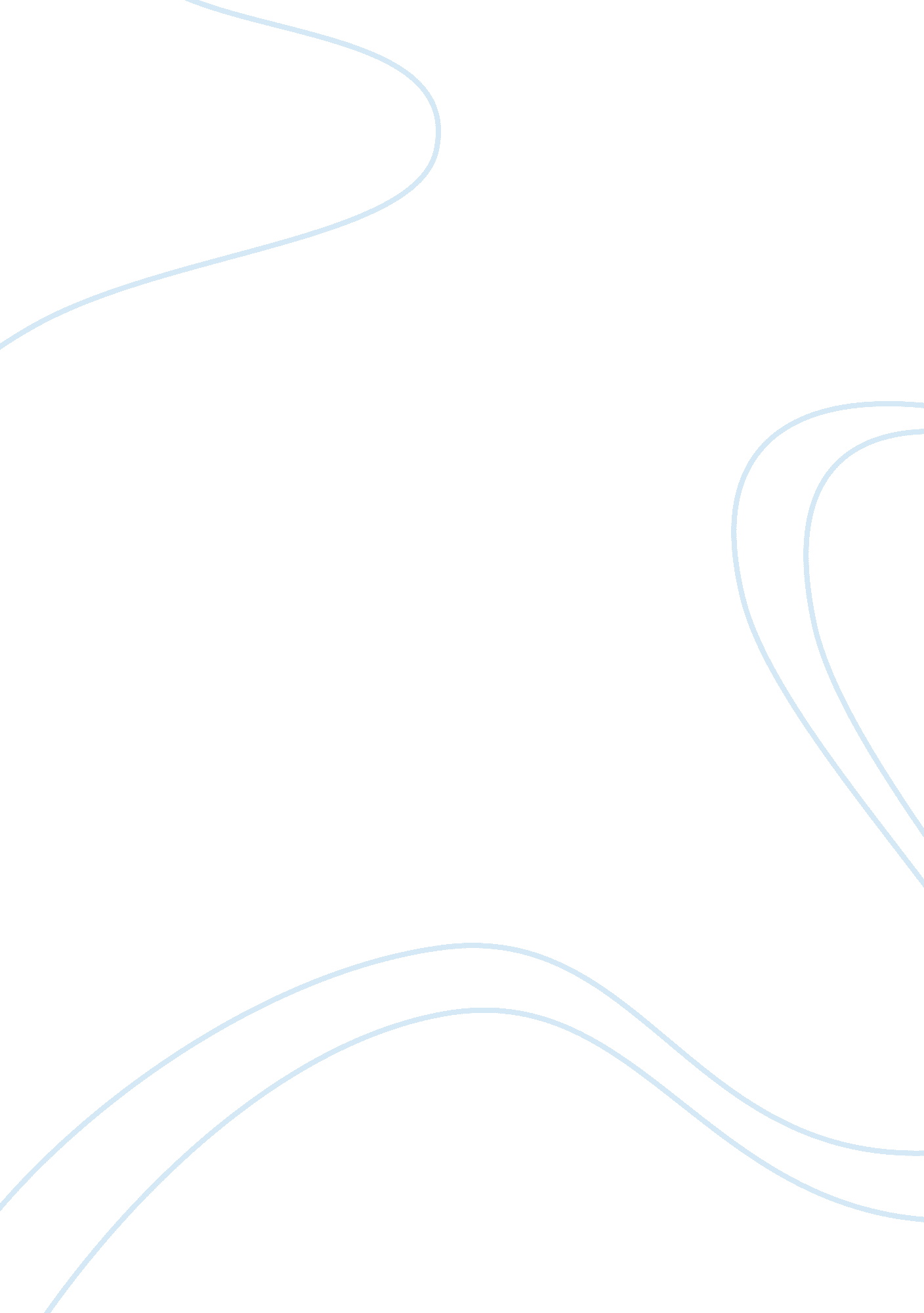 Human dependence on the environment essay exampleBusiness, Industries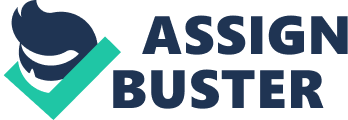 1. The human made and natural causes of climatic change visible in the computer simulation On the computer model, there are quite a number of human activities that have been contributing to climatic change worldwide by producing heat-trapping pollutants in the atmosphere. The first human activity is running of industries in which companies emit heat-trapping pollutants in the global atmosphere (Harris, 2007). As can be seen in the computer model, gases emitted by industries during the daily running contribute highly to the formation of the heat-trapping blanket in the atmosphere. The second source of the heat-trapping pollutant is the general transport means which include, rail trains, vehicles, airplanes, motorbikes and steam ships that transport people and goods on sea and as a result emit pollutants in the atmosphere. Another cause of climatic change that can be seen in the computer model is deforestation, which reduces trees that uses up Carbon (IV) Oxide thus increasing the percentage of the gas in the atmosphere. According to the computer model, Carbon (IV) Oxide is the heat-trapping pollutant that has the highest percentage in the atmosphere and most effective. According to the research, the heat-trapping pollution has been increasing at a very high rate since 1750 up to now. This is because of the increase in the human and natural activities that cause heat-trapping pollution in the atmosphere (Princiotta, 2011). If the situation is not fought at the international level whereby all people should brought to attention, the global climate would have undergone great changes and it might be hard to control it. 
2. The sources that contribute to most to heat-trapping pollution in the atmosphere. The sources that contribute most to the heat-trapping pollution that causes great climatic change are two which are industries and deforestation. According to the readings, the main heat-trapping pollutant is Carbon (IV) Oxide and the main causes and sources are industries and deforestation. During the running of engines of different machines and industries produce Carbon (IV) Oxide gas as a byproduct. At the same time, the Carbon (IV) Oxide produce by different sources is supposed to be used up by plants. The act of falling down trees at a consistence rate reduces the percentage at which Carbon (IV) Oxide is reduced from the atmosphere. 
3. The impact of heat-trapping pollution on the atmospheric temperature: The thickening of the heat trapping blanket has greatly contributed to the earth’s temperature increase. This is because when the blanket thickens, the rate at which the heat emitted by the earth’s surface is trapped increases thus raising the temperature of the earth’s atmosphere. Therefore, as the sources of heat-trapping pollutants increases, the heat trapping blanket also becomes more thicker thus a lot of heat is trapped in the atmosphere rising the temperatures on the earth’s surface (Harris, 2007). The temperature has been rising rapidly from 1750 up to now. There has been no reduction in the temperature rise and therefore, the predictable temperatures of 2050 would be higher than ever. 
4. The three impacts of climate change on ecosystems and biodiversity. The climatic change has many impacts on the ecosystems and biodiversity. The first impact of climatic change is that it causes the reduction in the agricultural production due to the unfavorable climate that cannot support plant growth. The second impact that climatic change has on the ecosystem is the death of animals due to the reduced plants in which they depend on for their food. Animals both wild and domestic depend on plants for food and therefore, as plants weather due to high temperatures, the animals lack food and thus die. The last impact that climatic change on the biodiversity is that it causes a reduction in the water level in the streams, oceans, seas and lakes which negatively impacts on the aquatic lives. 
5. The impact of climatic change on the global economic, human health, and safety: The climatic change causes drought which reduces food production which lead s to famine that causes human death. At the same time the climatic change also reduces agricultural production which results in the global economic development as agricultural production has a greater contribution to the sector (Army War College (U. S.), 2008). The climatic change which is accompanied by infiltration of the Ultraviolet rays into the earth’s atmosphere reaches the earth’s surface thus affecting human skin causing skin cancer. References: Princiotta, F, (2011) Global Climate Change- The Technology Challenge, Volume 38 of 
Advances in Global Change Research, California, Springer. 
Army War College (U. S.), (2008). Strategic Studies Institute, Global climate change: national 
security implications, New York, Strategic Studies Institute. 
Harris, P, G, (2007) Europe and global climate change: politics, foreign policy and regional 
cooperation, 
New York, Edward Elgar Publishing. 